   Colegio República Argentina	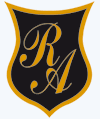 O’Carrol  # 850-   Fono 72- 2230332                    Rancagua GUIA DE ACTIVIDADES:Responde con  3 ejercicios de cada implemento deportivo ya estudiado en las guías anteriores.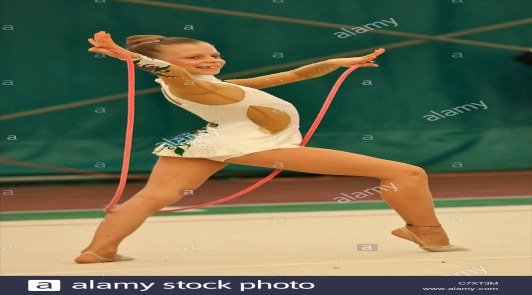 1.-Nombra 3 ejercicios con la cuerda:1.-------------------- 2---------------------3.-------------------                                           Nombra 3 ejercicios con el aro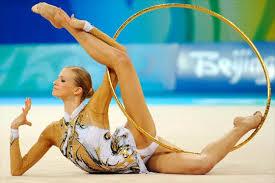 1.---------------------------2.--------------------------- 3.-------------------------- Nombra 3 ejercicios el balón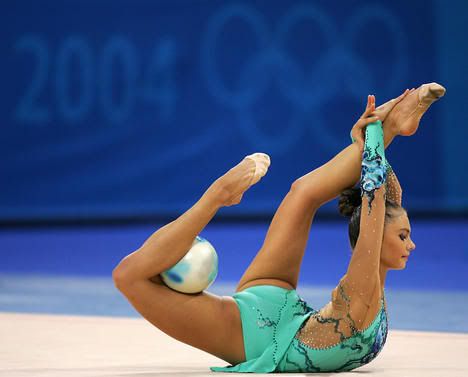 1.-----------------------------2.----------------------------3----------------------------   Nombra 3 ejercicios con la cinta 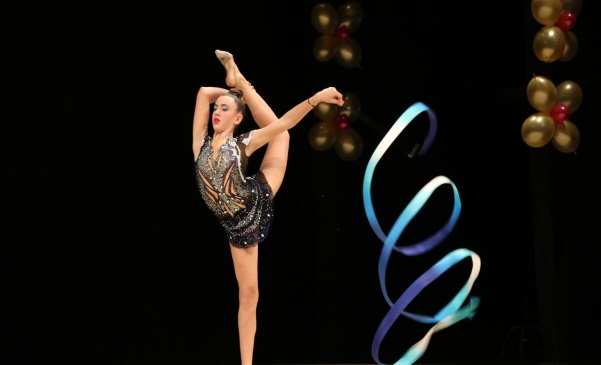 1-----------------------------2------------------------------3----------------------------  2.-Observa esta imagen y dime que habilidad motriz esta ejecutando la gimnasta marcala con una X.     	1 .Locomoción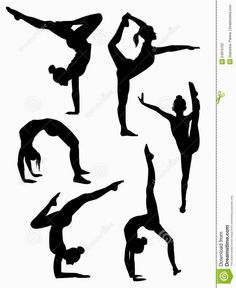 	2.- Estabilidad	3.- Manipulación.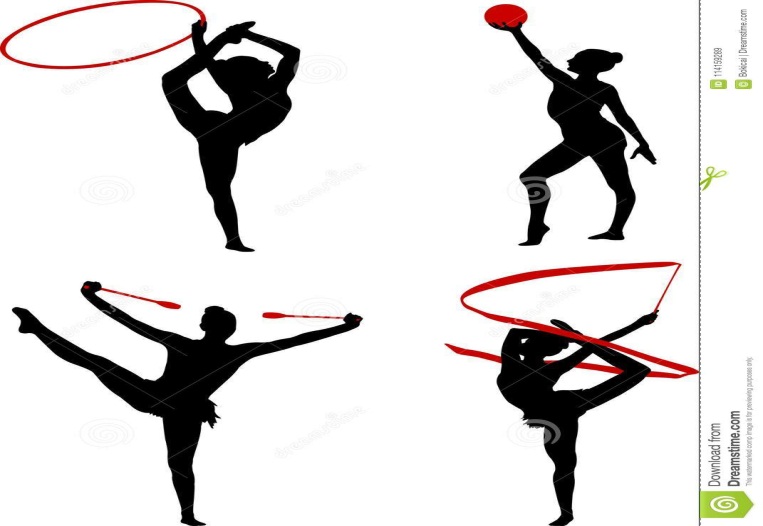 3.-Según las imágenes cual implemento deportivo falta en esta  imagen.Nombre:Cursos:  6 básicos.	Fecha: 25 al 29  de Mayo.OA: Aplicar a través de la gimnasia rítmica la expresión corporal  acompañados de las características propias de los implementos deportivos.